KONKURS FILMOWYŻORY – HISTORIE Z PRZYSZŁOŚCIREGULAMIN§1 POSTANOWIENIA OGÓLNE1. Inicjatorami oraz organizatorami konkursu są Muzeum Miejskie w Żorach i Liceum Plastyczne w Żorach zwani dalej Organizatorami.2. Celem konkursu jest popularyzowanie wśród uczniów wiedzy na temat miasta Żory poprzez rozwijanie pasji i zainteresowań związanych ze sztukami audiowizualnymi.§2 WARUNKI UCZESTNICTWA1. Uczestnikami konkursu mogą być uczniowie gimnazjów oraz szkół ponadgimnazjalnych w Żorach.2. Uczniowie mogą przygotować prace konkursowe indywidualnie lub w zespołach. 3. Kartę zgłoszeniową można pobrać u organizatorów, wychowawców klas lub ze stron internetowych Zespołu Szkół nr 3 (http://www.zs3zory.aplus.pl/) oraz Muzeum Miejskiego w Żorach (http://muzeum.zory.pl/).4. Prace konkursowe wraz z kartą zgłoszeniową należy dostarczyć osobiście lub nadesłać pocztą na adres (decyduje data stempla pocztowego) do 15 lutego 2017 r.:     Muzeum Miejskie w Żorach, ul. Muzealna 1/2   44-240 Żory5. Film należy zamieścić na płycie CD, DVD lub pendrive w jednym z podanych formatów pliku video: AVI, DVD, MOV, MPG, WMV.6. Filmy można zgłaszać w następujących kategoriach wiekowych:     film fabularny krótkometrażowy –  czas trwania do 30 minut –  gimnazja	film fabularny krótkometrażowy – czas trwania do 30 minut – szkoły ponadgimnazjalne.7. Organizatorzy zastrzegają sobie prawo dopuszczenia do konkursu – w wyjątkowych przypadkach – filmów nie spełniających ww. ram czasowych.8. Organizatorzy powołają jury, które z nadesłanych filmów wybierze najlepsze i przyzna nagrody.9. Decyzja jury jest niepodważalna i ostateczna.§3 NAGRODY1. Jury konkursu powołuje organizator.2. Laureaci konkursu otrzymają nagrody rzeczowe. O sposobie rozdzielenia nagród decyduje jury konkursu.3. Rozstrzygnięcie konkursu nastąpi 28 lutego 2017 r. §4 POSTANOWIENIA KOŃCOWE1. Organizatorzy zastrzegają sobie prawo do wykorzystania nadesłanych prac do celów reklamowych i promocyjnych związanych z działalnością Liceum Plastycznego w Żorach oraz Muzeum Miejskiego w Żorach. 2. Osoby występujące lub uwidocznione na filmie wyrażają zgodę na nieodpłatne rozpowszechnianie ich wizerunku.3. Zgłoszenie do konkursu jest jednoznaczne z akceptacją niniejszego regulaminu.4. W sprawach nieujętych w regulaminie decydują organizatorzy konkursu.OrganizatorzyMuzeum Miejskie w Żorachul. Muzealna 1/2Żory 44-240Zespół Szkół nr 3 w ŻorachGimnazjum nr 3 Mistrzostwa Sportowego im. J. KuroniaIII Liceum Ogólnokształcące Mistrzostwa Sportowego im. Z. HerbertaLiceum PlastyczneOs. Sikorskiego 44-240 Żory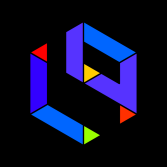 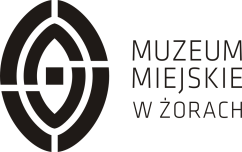 